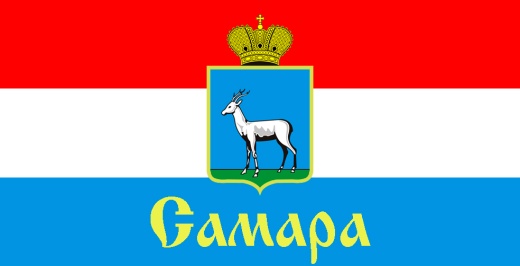 СОВЕТ ДЕПУТАТОВ КИРОВСКОГО ВНУТРИГОРОДСКОГО РАЙОНА ГОРОДСКОГО ОКРУГА САМАРА443077, г. Самара, пр. Кирова, 157, Тел.(846) 995-25-15РЕШЕНИЕот «19» декабря 2023 г. № 150О внесении изменений в Решение Совета депутатов Кировского внутригородского района городского округа Самара 
от 21 ноября 2023 года № 147 «О бюджете Кировского внутригородского района городского округа Самара Самарской области на 2024 год             и на плановый период 2025 и 2026 годов»Рассмотрев представленный Главой Кировского внутригородского района городского округа Самара проект решения Совета депутатов Кировского внутригородского района городского округа Самара «О внесении изменений в Решение Совета депутатов Кировского внутригородского района городского округа Самара от 21 ноября 2023 года № 147 «О бюджете Кировского внутригородского района городского округа Самара Самарской области на 2024 год и на плановый период 2025 и 2026 годов»,                          в соответствии со статьей 20 Закона Самарской области от 6 июля 2015 года № 74-ГД «О разграничении полномочий между органами местного самоуправления городского округа Самара и внутригородских районов городского округа Самара по решению вопросов местного значения внутригородских районов», статьей 50 Устава Кировского внутригородского района городского округа Самара Самарской области, статьей 31 Положения «О бюджетном устройстве и бюджетном процессе Кировского внутригородского района городского округа Самара», утвержденного Решением Совета депутатов Кировского внутригородского района городского округа Самара от 28 января 2016 года №28, Совет депутатов Кировского внутригородского района городского округа Самара РЕШИЛ:Внести в Решение Совета депутатов Кировского внутригородского района городского округа Самара от 21 ноября 2023 года  № 147 «О бюджете Кировского внутригородского района городского округа Самара Самарской области на 2024 год и на плановый период 2025 и 2026 годов» (далее - Решение) следующие изменения:1.1. Пункт 1 Решения изложить в новой редакции:«1. Утвердить основные характеристики бюджета Кировского внутригородского района городского округа Самара Самарской области (далее - бюджет Кировского внутригородского района) на 2024 год:- общий объем доходов – 303 547,8 тыс. рублей;- общий объем расходов – 303 547,8 тыс. рублей;- дефицит – 0,0 тыс. рублей.».1.2. Пункт 2 Решения изложить в новой редакции:     «2. Утвердить основные характеристики бюджета Кировского внутригородского района на 2025 год:      - общий объем доходов – 279 649,8 тыс. рублей;      - общий объем расходов – 279 649,8 тыс. рублей;      - дефицит - 0,0 тыс. рублей.».1.3. Пункт 3 Решения изложить в новой редакции:     «3. Утвердить основные характеристики бюджета Кировского внутригородского района на 2026 год: - общий объем доходов – 291 693,7 тыс. рублей; - общий объем расходов – 291 693,7 тыс. рублей;          - дефицит - 0,0 тыс. рублей.».   1.4. Пункт 4 Решения изложить в новой редакции:«4. Утвердить общий объем условно утвержденных расходов:         на 2025 год – 6 992,0 тыс. рублей;         на 2026 год – 14 585,0 тыс. рублей.».1.5. Пункт 12 Решения изложить в новой редакции:     «12. Утвердить объем межбюджетных трансфертов, получаемых из бюджета Самарской области, в сумме:на 2024 год – 20 086,4 тыс. рублей;на 2025 год – 2 480,0 тыс. рублей;на 2026 год – 2 480,0 тыс. рублей.». 1.6. Дополнить Решение пунктом 25.1. следующего содержания:«25.1. Установить объем собственных финансовых средств бюджета Кировского внутригородского района, дополнительно используемых          для осуществления отдельных переданных государственных полномочий,     на создание и организацию деятельности административной комиссии Кировского внутригородского района в сумме:на 2024 год – 921,0 тыс. рублей;на 2025 год – 921,0 тыс. рублей;на 2026 год – 921,0 тыс. рублей.». 1.7. Приложение 1 «Источники финансирования дефицита бюджета Кировского внутригородского района городского округа Самара Самарской области, перечень статей источников финансирования дефицита бюджета Кировского внутригородского района городского округа Самара Самарской области на 2024 год» к Решению изложить в новой редакции согласно приложению 1 к настоящему решению.1.8. Приложение 2 «Источники финансирования дефицита бюджета  Кировского внутригородского района городского округа Самара Самарской области, перечень статей источников финансирования дефицита бюджета Кировского внутригородского района городского округа Самара Самарской области на плановый период 2025 и 2026 годов» к Решению изложить            в новой редакции согласно приложению 2 к настоящему решению. 1.9. Приложение 3 «Доходы бюджета Кировского внутригородского района городского округа Самара Самарской области на 2024 год по кодам видов доходов, подвидов доходов» к Решению изложить в новой редакции согласно приложению 3 к настоящему решению.1.10. Приложение 4 «Доходы бюджета Кировского внутригородского района городского округа Самара Самарской области на плановый период 2025 и 2026 годов по кодам видов доходов, подвидов доходов» к Решению изложить в новой редакции согласно приложению 4 к настоящему решению.1.11. Приложение 5 «Ведомственная структура расходов бюджета Кировского внутригородского района городского округа Самара Самарской области на 2024 год» к Решению изложить в новой редакции согласно приложению 5 к настоящему решению.1.12. Приложение 6 «Ведомственная структура расходов бюджета Кировского внутригородского района городского округа Самара Самарской области на плановый период 2025 и 2026 годов» к Решению изложить            в новой редакции согласно приложению 6 к настоящему решению.1.13. Приложение 7 «Распределение бюджетных ассигнований на 2024 год по разделам, подразделам, целевым статьям (муниципальным программам и непрограммным направлениям деятельности) и группам (группам и подгруппам) видов расходов классификации расходов бюджета Кировского внутригородского района городского округа Самара Самарской области» к Решению изложить в новой редакции согласно приложению 7        к настоящему решению.1.14. Приложение 8 «Распределение бюджетных ассигнований               на плановый период 2025 и 2026 годов по разделам, подразделам, целевым статьям (муниципальным программам и непрограммным направлениям деятельности) и группам (группам и подгруппам) видов расходов классификации расходов бюджета Кировского внутригородского района городского округа Самара Самарской области» к Решению изложить в новой редакции согласно приложению 8 к настоящему решению. 1.15. Приложение 9 «Перечень программ Кировского внутригородского района городского округа Самара, финансирование которых предусмотрено расходной частью бюджета Кировского внутригородского района городского округа Самара Самарской области на 2024 год» к Решению изложить в новой редакции согласно приложению 9 к настоящему решению.1.16. Приложение 11 «Объем бюджетных ассигнований на финансовое обеспечение реализации программ Кировского внутригородского района городского округа Самара в составе ведомственной структуры расходов бюджета Кировского внутригородского района городского округа Самара Самарской области на 2024 год» к Решению изложить в новой редакции согласно приложению 10 к настоящему решению.Официально опубликовать настоящее решение.Настоящее решение вступает в силу со дня его официального опубликования.4. Контроль за исполнением настоящего решения возложить на комитет по бюджету, налогам и экономике.     Глава Кировского внутригородского района                                                    И.А. РудаковЗаместитель председателя         Совета депутатов 	                                                   О.С.Кобелянов